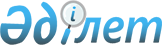 О внесении дополнений в постановление Правительства Республики Казахстан от 27 декабря 1996 года № 1644
					
			Утративший силу
			
			
		
					Постановление Правительства Республики Казахстан от 2 сентября 2010 года № 873. Утратило силу постановлением Правительства Республики Казахстан от 20 октября 2011 года № 1192      Сноска. Утратило силу постановлением Правительства РК от 20.10.2011 № 1192 (вводится в действие по истечении десяти календарных дней со дня первого официального опубликования).      Правительство Республики Казахстан ПОСТАНОВЛЯЕТ:



      1. Внести в постановление Правительства Республики Казахстан от 27 декабря 1996 года № 1644 "Об утверждении Положения о прохождении службы лицами рядового и начальствующего состава органов внутренних дел Республики Казахстан" следующие дополнения:



      Положение о прохождении службы лицами рядового и начальствующего состава органов внутренних дел Республики Казахстан, утвержденное указанным постановлением, дополнить пунктами 101-1, 101-2, 101-3 следующего содержания:

      "101-1. Сотрудники органов внутренних дел Республики Казахстан могут быть прикомандированы к международным организациям, членом которых является Республика Казахстан (далее - международные организации), с оставлением в кадрах органов внутренних дел в целях обеспечения выполнения задач, поставленных перед органами внутренних дел.

      101-2. Прикомандирование сотрудников органов внутренних дел к международным организациям осуществляется на основании акта Правительства Республики Казахстан, если иное не установлено соответствующими ратифицированными международными договорами.

      За прикомандированными лицами сохраняется статус сотрудников органов внутренних дел.

      Присвоение прикомандированным лицам специальных званий осуществляется в соответствии с настоящим Положением, если иное не установлено соответствующими ратифицированными международными договорами.

      Аттестация прикомандированных лиц к международным организациям, производится в порядке, установленном для сотрудников органов внутренних дел настоящим Положением.

      101-3. Лицам, прикомандированным к международным организациям, выплачивается заработная плата, установленная для соответствующих категорий работников международных организаций, за счет средств, предусмотренных законодательством Республики Казахстан, если иное не установлено соответствующими ратифицированными международными договорами.

      Иные выплаты, а также обеспечение вещевым имуществом прикомандированных лиц осуществляется за счет средств, предусмотренных на содержание органов внутренних дел Республики Казахстан. При этом по выплатам единовременного характера в расчет принимаются должностные оклады по последней должности, занимаемой до прикомандирования.

      Пенсионное обеспечение прикомандированных лиц осуществляется в соответствии с пенсионным законодательством Республики Казахстан.".



      2. Настоящее постановление вводится в действие со дня подписания.      Премьер-Министр

      Республики Казахстан                       К. Масимов
					© 2012. РГП на ПХВ «Институт законодательства и правовой информации Республики Казахстан» Министерства юстиции Республики Казахстан
				